12 шаг 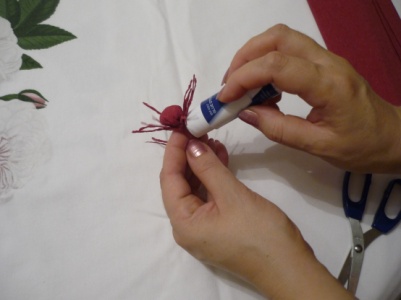 13 шаг 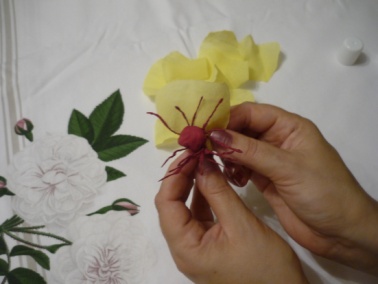 14 шаг 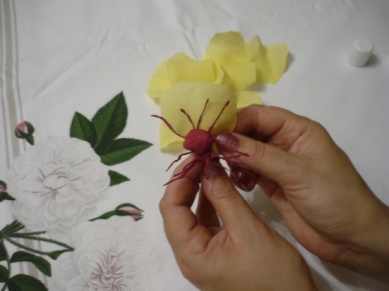 15 шаг 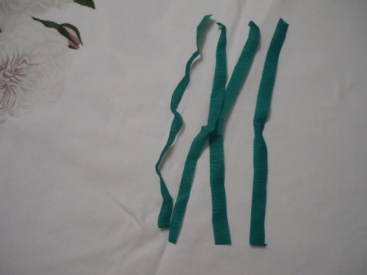 16 шаг 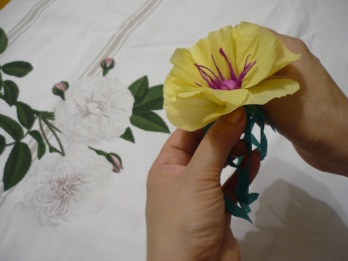 17 шаг 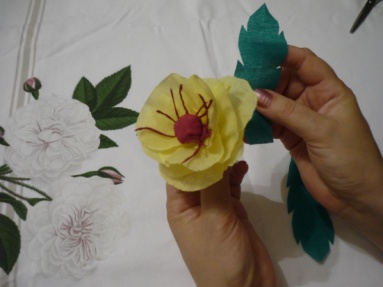 Собирайте капли знаний,Укрепляйтесь каплями терпения,Дарите капли любви,Ищите капли мудрости,Ловите капли радости,Храните капли надежды,Пусть этих капельСобираются реки и моряВашего душевного благополучия.Творческих Вам успеховво всех делах и начинаниях!Оптимизмав преодолениитрудностей и невзгод!и… счастья!МАСТЕР-КЛАСС«Цветы из  гофрированной  бумаги»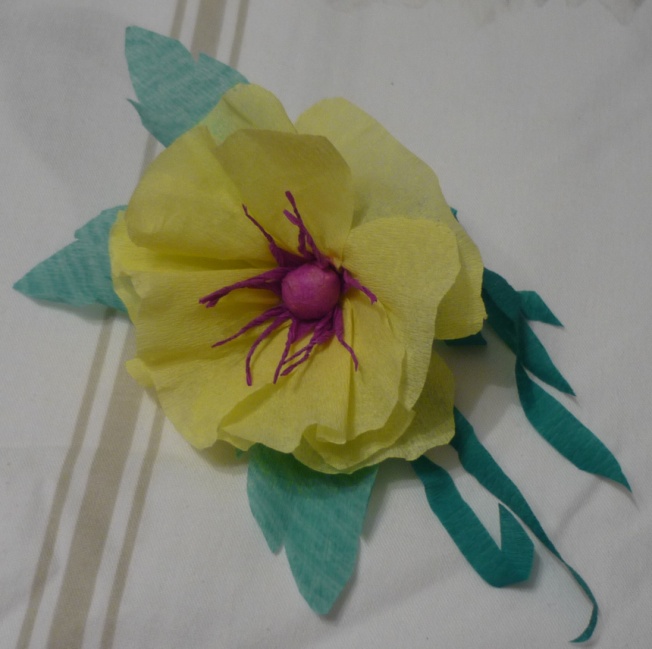 Учитель начальных классоввысшей квалификационной категорииМОУ «Днестровская СШ№1»   Иванова Татьяна Андреевна14 ноября 2012 года      Цветы нам дарят настроенье,
 И пробуждают вдохновенье,
 Как символ чистой красоты,
 Ведь очень трудно без мечты!1 шаг 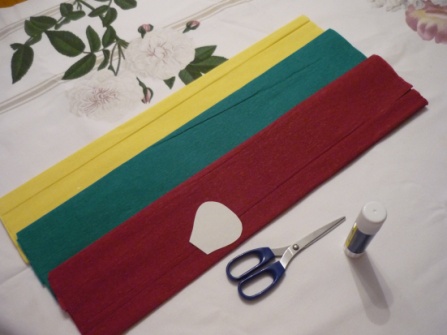 2 шаг 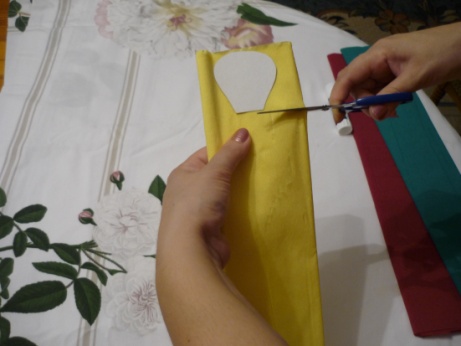 3 шаг 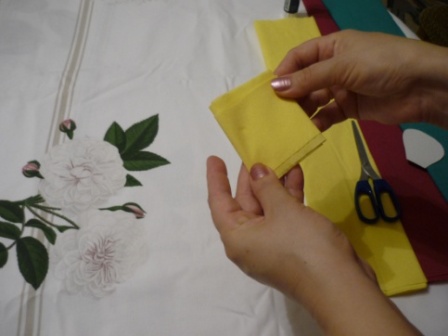                        4шаг 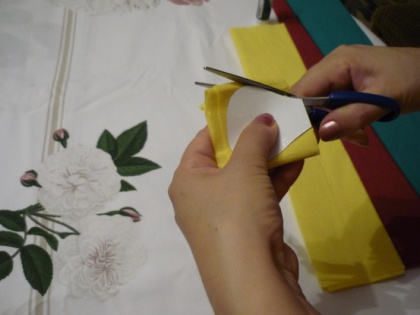                 5 шаг 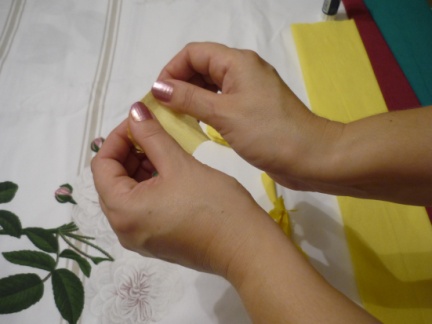                6 шаг 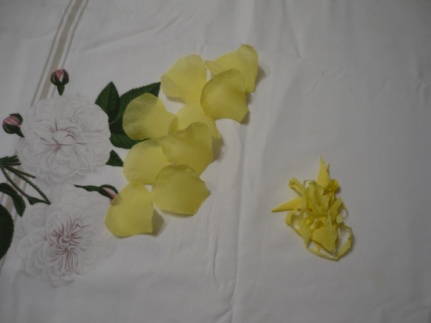 7 шаг 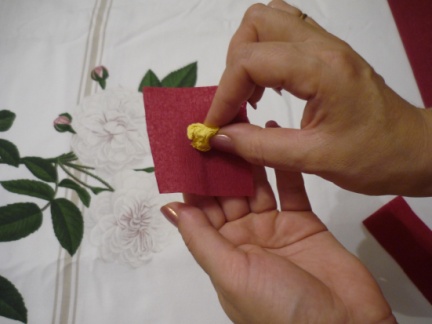 8 шаг 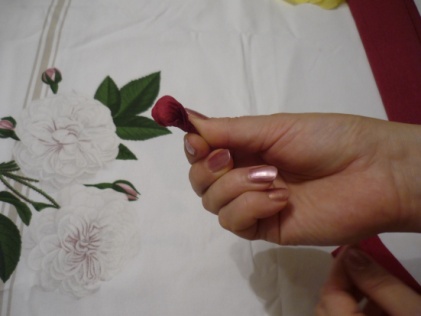 9  шаг 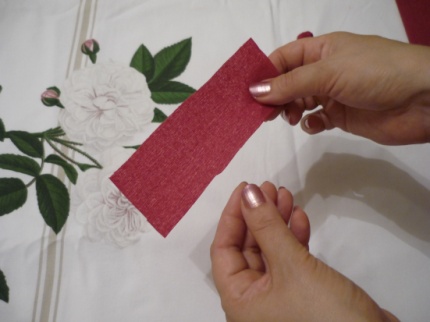 10 шаг 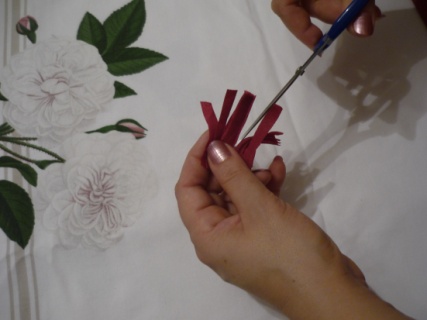 11 шаг 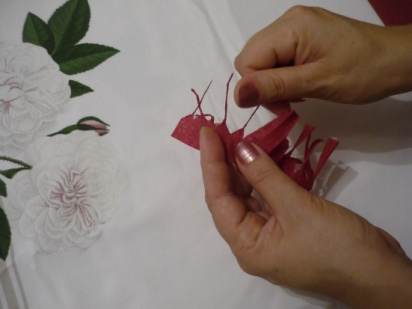 